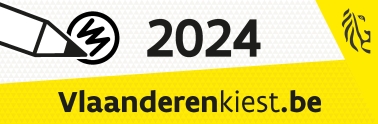 Gemeenteraadsverkiezingen van 13 oktober 2024Voordracht van kandidaten door aftredende gemeenteraadsleden in faciliteitengemeenten met minder dan 5000 inwonersgemeente: ..........................................
Deze voordrachtsakte is van toepassing in de gemeenten Bever, Herstappe, Linkebeek, Mesen, Spiere-Helkijn en Voeren. 
Waarvoor dient deze voordrachtsakte?De lijsttrekker dient de voordrachtsakte in bij de voorzitter van het gemeentelijk hoofdbureau op de volgende wijze: ofwel digitaal, met de webtoepassing op www.vlaanderenkiest.be. De indiening is mogelijk vanaf woensdag 4 september 2024 om 9 uur tot zaterdag 14 september 2024 om 16 uur;ofwel op papier op zaterdag 14 september 2024 tussen 9 uur en 12 uur of tussen 13 uur en 16 uur, op de zetel van het gemeentelijk hoofdbureau. Met deze akte kunnen aftredende gemeenteraadsleden van een faciliteitengemeente met minder dan 5000 inwoners kandidaten voordragen voor de gemeenteraadsverkiezingen van 13 oktober 2024 in hun gemeente, als de lijsttrekker de voordrachtsakte niet indient met de bovenvermelde webtoepassing. De voordrachtsakte mag een lijst van drie kandidaat-opvolgers bevatten voor het geval dat de verkiezing eindigt zonder stemming. Die drie kandidaat-opvolgers worden in vraag 4 aangewezen. Hoeveel aftredende gemeenteraadsleden moeten de voordrachtsakte ondertekenen?Het is voldoende dat één aftredend gemeenteraadslid deze akte ondertekent.Welke wetgeving is van toepassing op de voordrachtsakte?Op deze akte zijn de volgende bepalingen van toepassing:deel 2, titel 14, hoofdstuk 1, en artikel 197 van het Lokaal en Provinciaal Kiesdecreet van 8 juli 2011;artikel 36 van het decreet over het lokaal bestuur van 22 december 2017;hoofdstuk 1 van het Besluit van de Vlaamse Regering van 1 december 2023 tot uitvoering van het Lokaal en Provinciaal Kiesdecreet van 8 juli 2011, wat betreft de indiening van de voordrachtsakten van kandidaten voor de lokale en provinciale verkiezingen. Aan welke voorwaarden moeten niet-Belgische kandidaten voldoen?Niet-Belgische kandidaten moeten onderdaan zijn van een lidstaat van de Europese Unie en moeten voor hun voordracht een verklaring afleggen. Die verklaring is opgenomen in vraag 6 en 7 van deze voordrachtsakte.FractievormingAls de verkozenen van de lijst twee fracties zullen vormen in de gemeenteraad, moet elke kandidaat vermelden tot welke fractie hij zal behoren als hij verkozen is. GegevensbeschermingHet Agentschap Binnenlands Bestuur verwerkt de persoonsgegevens die op dit formulier zijn ingevuld, op grond van het algemeen belang, meer bepaald met het oog op de ordelijke organisatie van de verkiezingen. Het Agentschap Binnenlands Bestuur houdt de verwerkte gegevens niet langer bij dan nodig is voor die doeleinden en kan ze na de verkiezingen aan onderzoeksinstellingen ter beschikking stellen voor wetenschappelijke doeleinden (eventueel geanonimiseerd of gepseudonimiseerd). Meer informatie over de gegevensverwerking vindt u op www.vlaanderen.be/vlaanderen-kiest/gegevensverwerking of in de privacyverklaring op  www.vlaanderen.be/vlaanderen-kiest/gegevensverwerking/privacyverklaring. U kunt ook altijd contact opnemen met het Agentschap Binnenlands Bestuur (info@vlaanderenkiest.be) of met de functionaris voor gegevensbescherming (teamDPO-ABB@vlaanderen.be).Zullen de gemeenteraadsleden die op de lijst verkozen zijn, twee fracties vormen? De namen van de twee fracties moeten deel uitmaken van de lijstnaam (zie vraag 2).
ja   naam van fractie 1: l__l__l__l__l__l__l__l__l__l__l__l__l__l__l__l__l__l__l naam van fractie 2: l__l__l__l__l__l__l__l__l__l__l__l__l__l__l__l__l__l__lnee  Vul de lijstnaam van de voorgedragen kandidaten in.De lijstnaam bestaat uit ten hoogste 20 tekens. De toegestane tekens zijn vastgelegd in het ministerieel besluit van 16 juli 2012 houdende de vaststelling van de toegestane tekens voor de lijstnamen voor de lokale en provinciale verkiezingen. Als de verkozenen van de lijst twee fracties zullen vormen, moet de lijstnaam bestaan uit verschillende woorden of afkortingen die minstens de namen van de twee fracties bevatten. Bij de voordrachtsakte van kandidaten die een beschermde lijstnaam en een gemeenschappelijk volgnummer gebruiken, voegt u een getuigschrift van de nationale voorzitter van de politieke formatie of van de persoon die door de nationale voorzitter gemandateerd is.lijstnaam: l__l__l__l__l__l__l__l__l__l__l__l__l__l__l__l__l__l__l__l__lVul de gegevens van de kandidaten in.Het cijfer in de linkerkolom is het volgnummer dat de kandidaten op de definitieve lijst zullen krijgen.Vul eerst uw voornaam en achternaam in zoals die op uw identiteitskaart staan. Als u op het stembiljet of op het scherm niet met uw officiële voornaam vermeld wilt worden, vult u onder uw achternaam de roepnaam in die u op het stembiljet of op het scherm wilt gebruiken. Als u op het stembiljet of op het scherm vermeld wilt worden met uw roepnaam, voegt u een akte van bekendheid bij de voordrachtsakte als de roepnaam geen van uw voornamen of geen afgeleide van een van uw voornamen is. De akte van bekendheid kan uitgereikt worden door een vrederechter, een notaris of de burgemeester van uw woonplaats.Als u op het stembiljet of op het scherm van de stemcomputer de naam van uw echtgenoot of echtgenote wilt toevoegen aan uw eigen naam, kunt u onder het vak voor uw roepnaam de achternaam invullen die u op het scherm wilt gebruiken. Dat geldt ook voor personen die een wettelijk samenlevingscontract hebben gesloten, en voor kandidaten van wie de partner overleden is.Als uw achternaam samengesteld is uit twee of meer afzonderlijke namen, mag u kiezen welke van die afzonderlijke achternamen u op het stembiljet of op het scherm wilt gebruiken.Als de verkozenen van de lijst twee fracties zullen vormen, moet elke kandidaat vermelden tot welke fractie hij zal behoren als hij verkozen is. Door deze voordrachtsakte te ondertekenen, verklaren de kandidaten dat ze de bepalingen over de beperking en controle van de verkiezingsuitgaven zullen naleven en dat ze die uitgaven zullen aangeven. Ze verbinden zich er ook toe de herkomst van de geldmiddelen aan te geven, de identiteit van de natuurlijke personen die giften van 125 euro en meer hebben gedaan, te registreren, en de identiteit van de ondernemingen, de feitelijke verenigingen en de rechtspersonen die hen gesponsord hebben voor een bedrag van 125 euro en meer, te registreren. Vul de gegevens van de kandidaat-opvolgers in.Het cijfer in de linkerkolom is het volgnummer dat de kandidaat-opvolgers op de definitieve lijst zullen krijgen. Een kandidaat-opvolger kan niet tegelijk als kandidaat-raadslid worden voorgedragen.Vul eerst uw voornaam en achternaam in zoals die op uw identiteitskaart staan. Als u op het stembiljet of op het scherm niet met uw officiële voornaam vermeld wilt worden, vult u onder uw achternaam de roepnaam in die u op het stembiljet of op het scherm wilt gebruiken. Als u op het stembiljet of op het scherm vermeld wilt worden met uw roepnaam, voegt u een akte van bekendheid bij de voordrachtsakte als de roepnaam geen van uw voornamen of geen afgeleide van een van uw voornamen is. De akte van bekendheid kan uitgereikt worden door een vrederechter, een notaris of de burgemeester van uw woonplaats.Als u op het stembiljet of op het scherm van de stemcomputer de naam van uw echtgenoot of echtgenote wilt toevoegen aan uw eigen naam, kunt u onder het vak voor uw roepnaam de achternaam invullen die u op het scherm wilt gebruiken. Dat geldt ook voor personen die een wettelijk samenlevingscontract hebben gesloten, en voor kandidaten van wie de partner overleden is.Als uw achternaam samengesteld is uit twee of meer afzonderlijke namen, mag u kiezen welke van die afzonderlijke achternamen u op het stembiljet of op het scherm wilt gebruiken.Als de verkozenen van de lijst twee fracties zullen vormen, moet elke kandidaat vermelden tot welke fractie hij zal behoren als hij verkozen is. Door deze voordrachtsakte te ondertekenen, verklaren de kandidaten dat ze de bepalingen over de beperking en controle van de verkiezingsuitgaven zullen naleven en dat ze die uitgaven zullen aangeven. Ze verbinden zich er ook toe de herkomst van de geldmiddelen aan te geven, de identiteit van de natuurlijke personen die giften van 125 euro en meer hebben gedaan, te registreren, en de identiteit van de ondernemingen, de feitelijke verenigingen en de rechtspersonen die hen gesponsord hebben voor een bedrag van 125 euro en meer, te registreren. Vul de gegevens in van de eventuele getuige en plaatsvervangende getuige voor de vergaderingen van het gemeentelijk hoofdbureau.Vul de gegevens in van de niet-Belgische kandidaten. Noteer in de linkerkolom het nummer dat in de tabel bij vraag 2 vóór de naam van de kandidaat staat.Door in de rechterkolom de vermelding ‘gelezen en goedgekeurd’ en hun handtekening te zetten, verklaren de niet-Belgische kandidaten dat ze:1°	in een lokale basisoverheid van een andere lidstaat van de Europese Unie geen ambt of mandaat uitoefenen dat gelijkwaardig is aan dat van gemeenteraadslid, schepen of burgemeester;2°	in een andere lidstaat van de Europese Unie geen functies uitoefenen die gelijkwaardig zijn aan de functies, vermeld in artikel 10 van het decreet over het lokaal bestuur;3°	op de datum van de verkiezing niet ontheven of geschorst zijn van het verkiesbaarheidsrecht in hun land van herkomst.Bovendien verklaren ze dat ze de bepalingen over de beperking en controle van de verkiezingsuitgaven zullen naleven en die uitgaven zullen aangeven. Ze verbinden er zich ook toe de herkomst van de geldmiddelen aan te geven, de identiteit van de natuurlijke personen die giften van 125 euro en meer hebben gedaan, te registreren, en de identiteit van de ondernemingen, de feitelijke verenigingen en de rechtspersonen die hen gesponsord hebben voor een bedrag van 125 euro en meer, te registreren.In de laatste kolom van de tabel noteren de kandidaten de tekst 'gelezen en goedgekeurd' vóór hun handtekening.Vul de gegevens in van de niet-Belgische kandidaat-opvolgers. Noteer in de linkerkolom het nummer dat in de tabel bij vraag 3 vóór de naam van de kandidaat-opvolgers staat.Door in de rechterkolom de vermelding ‘gelezen en goedgekeurd’ en hun handtekening te zetten, verklaren de niet-Belgische kandidaat-opvolgers dat ze:1°	in een lokale basisoverheid van een andere lidstaat van de Europese Unie geen ambt of mandaat uitoefenen dat gelijkwaardig is aan dat van gemeenteraadslid, schepen of burgemeester;2°	in een andere lidstaat van de Europese Unie geen functies uitoefenen die gelijkwaardig zijn aan de functies, vermeld in artikel 10 van het decreet over het lokaal bestuur;3°	op de datum van de verkiezing niet ontheven of geschorst zijn van het verkiesbaarheidsrecht in hun land van herkomst.Bovendien verklaren ze dat ze de bepalingen over de beperking en controle van de verkiezingsuitgaven zullen naleven en die uitgaven zullen aangeven. Ze verbinden er zich ook toe de herkomst van de geldmiddelen aan te geven, de identiteit van de natuurlijke personen die giften van 125 euro en meer hebben gedaan, te registreren, en de identiteit van de ondernemingen, de feitelijke verenigingen en de rechtspersonen die hen gesponsord hebben voor een bedrag van 125 euro en meer, te registreren.In de laatste kolom van de tabel noteren de kandidaat-opvolgers de tekst 'gelezen en goedgekeurd' vóór hun handtekening.Vul de gegevens in van de aftredende gemeenteraadsleden van de gemeente die deze voordrachtsakte ondertekenen.
Maak voor elk aftredend gemeenteraadslid dat ondertekent, een kopie van de volgende pagina en voeg die als bijlage bij deze voordrachtsakte.Gemeenteraadsverkiezing van 13 oktober 2024GEMEENTE ....................................................................................LIJST ...............................................................................................Voordracht van kandidaten door aftredende gemeenteraadsleden________Ik verklaar dat ik heb kennisgenomen van de bovenvermelde lijst voor de gemeenteraadsverkiezing van 13 oktober 2024 in de bovenvermelde gemeente en dat ik de kandidaten op die lijst mee voordraag.achternaam (in hoofdletters): .....................................................................................................................voornaam: ..................................................................................................................................................rijksregisternummer (xx.xx.xx-xxx.xx): ..... ..... . ..... ..... . ..... ..... - ..... ..... ..... - ..... .....nationaliteit: ................................................................................................................................................hoofdverblijfplaats:straat, nummer en bus: ..............................................................................................................................postnummer en gemeente: ........................................................................................................................plaats: .........................................................................................................................................................datum: .........................................................................................................................................................handtekening : ..........................................voornaam zoals op de identiteitskaart: l__l__l__l__l__l__l__l__l__l__l__l__l__l__l__l__l__l__l__l__l__l__l__l__l__l__l__l__l__l__l__lachternaam zoals op de identiteitskaart: l__l__l__l__l__l__l__l__l__l__l__l__l__l__l__l__l__l__l__l__l__l__l__l__l__l__l__l__l__l__l__lvoornaam of roepnaam die op het stembiljet of op het scherm moet staan: l__l__l__l__l__l__l__l__l__l__l__l__l__l__l__l__l__l__l__l__l__l__l__l__l__l__l__l__l__l__l__lachternaam die op het stembiljet of op het scherm moet staan: l__l__l__l__l__l__l__l__l__l__l__l__l__l__l__l__l__l__l__l__l__l__l__l__l__l__l__l__l__l__l__lgeboortedatum: dag l__l__l   maand l__l__l   jaar l__l__l__l__l      geslacht: m   v rijksregisternummer: l__l__l . l__l__l . l__l__l - l__l__l__l . l__l__lhoofdverblijfplaats (volledig adres):  l__l__l__l__l__l__l__l__l__l__l__l__l__l__l__l__l__l__l__l l__l__l__l__l__l__l__l__l__l__l__l__l__l__l__l__l__l__l__l__l__l__l__l__l__l__l__l__l__l__l__lnationaliteit: l__l__l__l__l__l__l__l__l__l__l__l__l__l__l__l__l__l__l__l__l__l__l__l__l__l__l__l__l__l__l__lfractie (alleen als de verkozenen van de lijst twee fracties zullen vormen in de gemeenteraad): l__l__l__l__l__l__l__l__l__l__l__l__l__l__l__l__l__l__l  handtekening van de kandidaat: .....................................................................voornaam zoals op de identiteitskaart: l__l__l__l__l__l__l__l__l__l__l__l__l__l__l__l__l__l__l__l__l__l__l__l__l__l__l__l__l__l__l__lachternaam zoals op de identiteitskaart: l__l__l__l__l__l__l__l__l__l__l__l__l__l__l__l__l__l__l__l__l__l__l__l__l__l__l__l__l__l__l__lvoornaam of roepnaam die op het stembiljet of op het scherm moet staan: l__l__l__l__l__l__l__l__l__l__l__l__l__l__l__l__l__l__l__l__l__l__l__l__l__l__l__l__l__l__l__lachternaam die op het stembiljet of op het scherm moet staan: l__l__l__l__l__l__l__l__l__l__l__l__l__l__l__l__l__l__l__l__l__l__l__l__l__l__l__l__l__l__l__lgeboortedatum: dag l__l__l   maand l__l__l   jaar l__l__l__l__l      geslacht: m   v rijksregisternummer: l__l__l . l__l__l . l__l__l - l__l__l__l . l__l__lhoofdverblijfplaats (volledig adres):  l__l__l__l__l__l__l__l__l__l__l__l__l__l__l__l__l__l__l__l l__l__l__l__l__l__l__l__l__l__l__l__l__l__l__l__l__l__l__l__l__l__l__l__l__l__l__l__l__l__l__lnationaliteit: l__l__l__l__l__l__l__l__l__l__l__l__l__l__l__l__l__l__l__l__l__l__l__l__l__l__l__l__l__l__l__lfractie (alleen als de verkozenen van de lijst twee fracties zullen vormen in de gemeenteraad): l__l__l__l__l__l__l__l__l__l__l__l__l__l__l__l__l__l__lhandtekening van de kandidaat: .....................................................................voornaam zoals op de identiteitskaart: l__l__l__l__l__l__l__l__l__l__l__l__l__l__l__l__l__l__l__l__l__l__l__l__l__l__l__l__l__l__l__lachternaam zoals op de identiteitskaart: l__l__l__l__l__l__l__l__l__l__l__l__l__l__l__l__l__l__l__l__l__l__l__l__l__l__l__l__l__l__l__lvoornaam of roepnaam die op het stembiljet of op het scherm moet staan: l__l__l__l__l__l__l__l__l__l__l__l__l__l__l__l__l__l__l__l__l__l__l__l__l__l__l__l__l__l__l__lachternaam die op het stembiljet of op het scherm moet staan: l__l__l__l__l__l__l__l__l__l__l__l__l__l__l__l__l__l__l__l__l__l__l__l__l__l__l__l__l__l__l__lgeboortedatum: dag l__l__l   maand l__l__l   jaar l__l__l__l__l      geslacht: m   v rijksregisternummer: l__l__l . l__l__l . l__l__l - l__l__l__l . l__l__lhoofdverblijfplaats (volledig adres):  l__l__l__l__l__l__l__l__l__l__l__l__l__l__l__l__l__l__l__l l__l__l__l__l__l__l__l__l__l__l__l__l__l__l__l__l__l__l__l__l__l__l__l__l__l__l__l__l__l__l__lnationaliteit: l__l__l__l__l__l__l__l__l__l__l__l__l__l__l__l__l__l__l__l__l__l__l__l__l__l__l__l__l__l__l__lfractie (alleen als de verkozenen van de lijst twee fracties zullen vormen in de gemeenteraad): l__l__l__l__l__l__l__l__l__l__l__l__l__l__l__l__l__l__lhandtekening van de kandidaat: .....................................................................voornaam zoals op de identiteitskaart: l__l__l__l__l__l__l__l__l__l__l__l__l__l__l__l__l__l__l__l__l__l__l__l__l__l__l__l__l__l__l__lachternaam zoals op de identiteitskaart: l__l__l__l__l__l__l__l__l__l__l__l__l__l__l__l__l__l__l__l__l__l__l__l__l__l__l__l__l__l__l__lvoornaam of roepnaam die op het stembiljet of op het scherm moet staan: l__l__l__l__l__l__l__l__l__l__l__l__l__l__l__l__l__l__l__l__l__l__l__l__l__l__l__l__l__l__l__lachternaam die op het stembiljet of op het scherm moet staan: l__l__l__l__l__l__l__l__l__l__l__l__l__l__l__l__l__l__l__l__l__l__l__l__l__l__l__l__l__l__l__lgeboortedatum: dag l__l__l   maand l__l__l   jaar l__l__l__l__l      geslacht: m   v rijksregisternummer: l__l__l . l__l__l . l__l__l - l__l__l__l . l__l__lhoofdverblijfplaats (volledig adres):  l__l__l__l__l__l__l__l__l__l__l__l__l__l__l__l__l__l__l__l l__l__l__l__l__l__l__l__l__l__l__l__l__l__l__l__l__l__l__l__l__l__l__l__l__l__l__l__l__l__l__lnationaliteit: l__l__l__l__l__l__l__l__l__l__l__l__l__l__l__l__l__l__l__l__l__l__l__l__l__l__l__l__l__l__l__lfractie (alleen als de verkozenen van de lijst twee fracties zullen vormen in de gemeenteraad): l__l__l__l__l__l__l__l__l__l__l__l__l__l__l__l__l__l__lhandtekening van de kandidaat: .....................................................................voornaam zoals op de identiteitskaart: l__l__l__l__l__l__l__l__l__l__l__l__l__l__l__l__l__l__l__l__l__l__l__l__l__l__l__l__l__l__l__lachternaam zoals op de identiteitskaart: l__l__l__l__l__l__l__l__l__l__l__l__l__l__l__l__l__l__l__l__l__l__l__l__l__l__l__l__l__l__l__lvoornaam of roepnaam die op het stembiljet of op het scherm moet staan: l__l__l__l__l__l__l__l__l__l__l__l__l__l__l__l__l__l__l__l__l__l__l__l__l__l__l__l__l__l__l__lachternaam die op het stembiljet of op het scherm moet staan: l__l__l__l__l__l__l__l__l__l__l__l__l__l__l__l__l__l__l__l__l__l__l__l__l__l__l__l__l__l__l__lgeboortedatum: dag l__l__l   maand l__l__l   jaar l__l__l__l__l      geslacht: m   v rijksregisternummer: l__l__l . l__l__l . l__l__l - l__l__l__l . l__l__lhoofdverblijfplaats (volledig adres):  l__l__l__l__l__l__l__l__l__l__l__l__l__l__l__l__l__l__l__l l__l__l__l__l__l__l__l__l__l__l__l__l__l__l__l__l__l__l__l__l__l__l__l__l__l__l__l__l__l__l__lnationaliteit: l__l__l__l__l__l__l__l__l__l__l__l__l__l__l__l__l__l__l__l__l__l__l__l__l__l__l__l__l__l__l__lfractie (alleen als de verkozenen van de lijst twee fracties zullen vormen in de gemeenteraad): l__l__l__l__l__l__l__l__l__l__l__l__l__l__l__l__l__l__lhandtekening van de kandidaat: .....................................................................voornaam zoals op de identiteitskaart: l__l__l__l__l__l__l__l__l__l__l__l__l__l__l__l__l__l__l__l__l__l__l__l__l__l__l__l__l__l__l__lachternaam zoals op de identiteitskaart: l__l__l__l__l__l__l__l__l__l__l__l__l__l__l__l__l__l__l__l__l__l__l__l__l__l__l__l__l__l__l__lvoornaam of roepnaam die op het stembiljet of op het scherm moet staan: l__l__l__l__l__l__l__l__l__l__l__l__l__l__l__l__l__l__l__l__l__l__l__l__l__l__l__l__l__l__l__lachternaam die op het stembiljet of op het scherm moet staan: l__l__l__l__l__l__l__l__l__l__l__l__l__l__l__l__l__l__l__l__l__l__l__l__l__l__l__l__l__l__l__lgeboortedatum: dag l__l__l   maand l__l__l   jaar l__l__l__l__l      geslacht: m   v rijksregisternummer: l__l__l . l__l__l . l__l__l - l__l__l__l . l__l__lhoofdverblijfplaats (volledig adres):  l__l__l__l__l__l__l__l__l__l__l__l__l__l__l__l__l__l__l__l l__l__l__l__l__l__l__l__l__l__l__l__l__l__l__l__l__l__l__l__l__l__l__l__l__l__l__l__l__l__l__lnationaliteit: l__l__l__l__l__l__l__l__l__l__l__l__l__l__l__l__l__l__l__l__l__l__l__l__l__l__l__l__l__l__l__lfractie (alleen als de verkozenen van de lijst twee fracties zullen vormen in de gemeenteraad): l__l__l__l__l__l__l__l__l__l__l__l__l__l__l__l__l__l__lhandtekening van de kandidaat: .....................................................................voornaam zoals op de identiteitskaart: l__l__l__l__l__l__l__l__l__l__l__l__l__l__l__l__l__l__l__l__l__l__l__l__l__l__l__l__l__l__l__lachternaam zoals op de identiteitskaart: l__l__l__l__l__l__l__l__l__l__l__l__l__l__l__l__l__l__l__l__l__l__l__l__l__l__l__l__l__l__l__lvoornaam of roepnaam die op het stembiljet of op het scherm moet staan: l__l__l__l__l__l__l__l__l__l__l__l__l__l__l__l__l__l__l__l__l__l__l__l__l__l__l__l__l__l__l__lachternaam die op het stembiljet of op het scherm moet staan: l__l__l__l__l__l__l__l__l__l__l__l__l__l__l__l__l__l__l__l__l__l__l__l__l__l__l__l__l__l__l__lgeboortedatum: dag l__l__l   maand l__l__l   jaar l__l__l__l__l      geslacht: m   v rijksregisternummer: l__l__l . l__l__l . l__l__l - l__l__l__l . l__l__lhoofdverblijfplaats (volledig adres):  l__l__l__l__l__l__l__l__l__l__l__l__l__l__l__l__l__l__l__l l__l__l__l__l__l__l__l__l__l__l__l__l__l__l__l__l__l__l__l__l__l__l__l__l__l__l__l__l__l__l__lnationaliteit: l__l__l__l__l__l__l__l__l__l__l__l__l__l__l__l__l__l__l__l__l__l__l__l__l__l__l__l__l__l__l__lfractie (alleen als de verkozenen van de lijst twee fracties zullen vormen in de gemeenteraad): l__l__l__l__l__l__l__l__l__l__l__l__l__l__l__l__l__l__lhandtekening van de kandidaat: .....................................................................voornaam zoals op de identiteitskaart: l__l__l__l__l__l__l__l__l__l__l__l__l__l__l__l__l__l__l__l__l__l__l__l__l__l__l__l__l__l__l__lachternaam zoals op de identiteitskaart: l__l__l__l__l__l__l__l__l__l__l__l__l__l__l__l__l__l__l__l__l__l__l__l__l__l__l__l__l__l__l__lvoornaam of roepnaam die op het stembiljet of op het scherm moet staan: l__l__l__l__l__l__l__l__l__l__l__l__l__l__l__l__l__l__l__l__l__l__l__l__l__l__l__l__l__l__l__lachternaam die op het stembiljet of op het scherm moet staan: l__l__l__l__l__l__l__l__l__l__l__l__l__l__l__l__l__l__l__l__l__l__l__l__l__l__l__l__l__l__l__lgeboortedatum: dag l__l__l   maand l__l__l   jaar l__l__l__l__l      geslacht: m   v rijksregisternummer: l__l__l . l__l__l . l__l__l - l__l__l__l . l__l__lhoofdverblijfplaats (volledig adres):  l__l__l__l__l__l__l__l__l__l__l__l__l__l__l__l__l__l__l__l l__l__l__l__l__l__l__l__l__l__l__l__l__l__l__l__l__l__l__l__l__l__l__l__l__l__l__l__l__l__l__lnationaliteit: l__l__l__l__l__l__l__l__l__l__l__l__l__l__l__l__l__l__l__l__l__l__l__l__l__l__l__l__l__l__l__lfractie (alleen als de verkozenen van de lijst twee fracties zullen vormen in de gemeenteraad): l__l__l__l__l__l__l__l__l__l__l__l__l__l__l__l__l__l__lhandtekening van de kandidaat: .....................................................................voornaam zoals op de identiteitskaart: l__l__l__l__l__l__l__l__l__l__l__l__l__l__l__l__l__l__l__l__l__l__l__l__l__l__l__l__l__l__l__lachternaam zoals op de identiteitskaart: l__l__l__l__l__l__l__l__l__l__l__l__l__l__l__l__l__l__l__l__l__l__l__l__l__l__l__l__l__l__l__lvoornaam of roepnaam die op het stembiljet of op het scherm moet staan: l__l__l__l__l__l__l__l__l__l__l__l__l__l__l__l__l__l__l__l__l__l__l__l__l__l__l__l__l__l__l__lachternaam die op het stembiljet of op het scherm moet staan: l__l__l__l__l__l__l__l__l__l__l__l__l__l__l__l__l__l__l__l__l__l__l__l__l__l__l__l__l__l__l__lgeboortedatum: dag l__l__l   maand l__l__l   jaar l__l__l__l__l      geslacht: m   v rijksregisternummer: l__l__l . l__l__l . l__l__l - l__l__l__l . l__l__lhoofdverblijfplaats (volledig adres):  l__l__l__l__l__l__l__l__l__l__l__l__l__l__l__l__l__l__l__l l__l__l__l__l__l__l__l__l__l__l__l__l__l__l__l__l__l__l__l__l__l__l__l__l__l__l__l__l__l__l__lnationaliteit: l__l__l__l__l__l__l__l__l__l__l__l__l__l__l__l__l__l__l__l__l__l__l__l__l__l__l__l__l__l__l__lfractie (alleen als de verkozenen van de lijst twee fracties zullen vormen in de gemeenteraad): l__l__l__l__l__l__l__l__l__l__l__l__l__l__l__l__l__l__lhandtekening van de kandidaat: .....................................................................voornaam zoals op de identiteitskaart: l__l__l__l__l__l__l__l__l__l__l__l__l__l__l__l__l__l__l__l__l__l__l__l__l__l__l__l__l__l__l__lachternaam zoals op de identiteitskaart: l__l__l__l__l__l__l__l__l__l__l__l__l__l__l__l__l__l__l__l__l__l__l__l__l__l__l__l__l__l__l__lvoornaam of roepnaam die op het stembiljet of op het scherm moet staan: l__l__l__l__l__l__l__l__l__l__l__l__l__l__l__l__l__l__l__l__l__l__l__l__l__l__l__l__l__l__l__lachternaam die op het stembiljet of op het scherm moet staan: l__l__l__l__l__l__l__l__l__l__l__l__l__l__l__l__l__l__l__l__l__l__l__l__l__l__l__l__l__l__l__lgeboortedatum: dag l__l__l   maand l__l__l   jaar l__l__l__l__l      geslacht: m   v rijksregisternummer: l__l__l . l__l__l . l__l__l - l__l__l__l . l__l__lhoofdverblijfplaats (volledig adres):  l__l__l__l__l__l__l__l__l__l__l__l__l__l__l__l__l__l__l__l l__l__l__l__l__l__l__l__l__l__l__l__l__l__l__l__l__l__l__l__l__l__l__l__l__l__l__l__l__l__l__lnationaliteit: l__l__l__l__l__l__l__l__l__l__l__l__l__l__l__l__l__l__l__l__l__l__l__l__l__l__l__l__l__l__l__lfractie (alleen als de verkozenen van de lijst twee fracties zullen vormen in de gemeenteraad): l__l__l__l__l__l__l__l__l__l__l__l__l__l__l__l__l__l__lhandtekening van de kandidaat: .....................................................................voornaam zoals op de identiteitskaart: l__l__l__l__l__l__l__l__l__l__l__l__l__l__l__l__l__l__l__l__l__l__l__l__l__l__l__l__l__l__l__lachternaam zoals op de identiteitskaart: l__l__l__l__l__l__l__l__l__l__l__l__l__l__l__l__l__l__l__l__l__l__l__l__l__l__l__l__l__l__l__lvoornaam of roepnaam die op het stembiljet of op het scherm moet staan: l__l__l__l__l__l__l__l__l__l__l__l__l__l__l__l__l__l__l__l__l__l__l__l__l__l__l__l__l__l__l__lachternaam die op het stembiljet of op het scherm moet staan: l__l__l__l__l__l__l__l__l__l__l__l__l__l__l__l__l__l__l__l__l__l__l__l__l__l__l__l__l__l__l__lgeboortedatum: dag l__l__l   maand l__l__l   jaar l__l__l__l__l      geslacht: m   v rijksregisternummer: l__l__l . l__l__l . l__l__l - l__l__l__l . l__l__lhoofdverblijfplaats (volledig adres):  l__l__l__l__l__l__l__l__l__l__l__l__l__l__l__l__l__l__l__l l__l__l__l__l__l__l__l__l__l__l__l__l__l__l__l__l__l__l__l__l__l__l__l__l__l__l__l__l__l__l__lnationaliteit: l__l__l__l__l__l__l__l__l__l__l__l__l__l__l__l__l__l__l__l__l__l__l__l__l__l__l__l__l__l__l__lfractie (alleen als de verkozenen van de lijst twee fracties zullen vormen in de gemeenteraad): l__l__l__l__l__l__l__l__l__l__l__l__l__l__l__l__l__l__lhandtekening van de kandidaat: .....................................................................voornaam zoals op de identiteitskaart: l__l__l__l__l__l__l__l__l__l__l__l__l__l__l__l__l__l__l__l__l__l__l__l__l__l__l__l__l__l__l__lachternaam zoals op de identiteitskaart: l__l__l__l__l__l__l__l__l__l__l__l__l__l__l__l__l__l__l__l__l__l__l__l__l__l__l__l__l__l__l__lvoornaam of roepnaam die op het stembiljet of op het scherm moet staan: l__l__l__l__l__l__l__l__l__l__l__l__l__l__l__l__l__l__l__l__l__l__l__l__l__l__l__l__l__l__l__lachternaam die op het stembiljet of op het scherm moet staan: l__l__l__l__l__l__l__l__l__l__l__l__l__l__l__l__l__l__l__l__l__l__l__l__l__l__l__l__l__l__l__lgeboortedatum: dag l__l__l   maand l__l__l   jaar l__l__l__l__l      geslacht: m   v rijksregisternummer: l__l__l . l__l__l . l__l__l - l__l__l__l . l__l__lhoofdverblijfplaats (volledig adres):  l__l__l__l__l__l__l__l__l__l__l__l__l__l__l__l__l__l__l__l l__l__l__l__l__l__l__l__l__l__l__l__l__l__l__l__l__l__l__l__l__l__l__l__l__l__l__l__l__l__l__lnationaliteit: l__l__l__l__l__l__l__l__l__l__l__l__l__l__l__l__l__l__l__l__l__l__l__l__l__l__l__l__l__l__l__lfractie (alleen als de verkozenen van de lijst twee fracties zullen vormen in de gemeenteraad): l__l__l__l__l__l__l__l__l__l__l__l__l__l__l__l__l__l__lhandtekening van de kandidaat: .....................................................................voornaam zoals op de identiteitskaart: l__l__l__l__l__l__l__l__l__l__l__l__l__l__l__l__l__l__l__l__l__l__l__l__l__l__l__l__l__l__l__lachternaam zoals op de identiteitskaart: l__l__l__l__l__l__l__l__l__l__l__l__l__l__l__l__l__l__l__l__l__l__l__l__l__l__l__l__l__l__l__lvoornaam of roepnaam die op het stembiljet of op het scherm moet staan: l__l__l__l__l__l__l__l__l__l__l__l__l__l__l__l__l__l__l__l__l__l__l__l__l__l__l__l__l__l__l__lachternaam die op het stembiljet of op het scherm moet staan: l__l__l__l__l__l__l__l__l__l__l__l__l__l__l__l__l__l__l__l__l__l__l__l__l__l__l__l__l__l__l__lgeboortedatum: dag l__l__l   maand l__l__l   jaar l__l__l__l__l      geslacht: m   v rijksregisternummer: l__l__l . l__l__l . l__l__l - l__l__l__l . l__l__lhoofdverblijfplaats (volledig adres):  l__l__l__l__l__l__l__l__l__l__l__l__l__l__l__l__l__l__l__l l__l__l__l__l__l__l__l__l__l__l__l__l__l__l__l__l__l__l__l__l__l__l__l__l__l__l__l__l__l__l__lnationaliteit: l__l__l__l__l__l__l__l__l__l__l__l__l__l__l__l__l__l__l__l__l__l__l__l__l__l__l__l__l__l__l__lfractie (alleen als de verkozenen van de lijst twee fracties zullen vormen in de gemeenteraad): l__l__l__l__l__l__l__l__l__l__l__l__l__l__l__l__l__l__lhandtekening van de kandidaat: .....................................................................voornaam zoals op de identiteitskaart: l__l__l__l__l__l__l__l__l__l__l__l__l__l__l__l__l__l__l__l__l__l__l__l__l__l__l__l__l__l__l__lachternaam zoals op de identiteitskaart: l__l__l__l__l__l__l__l__l__l__l__l__l__l__l__l__l__l__l__l__l__l__l__l__l__l__l__l__l__l__l__lvoornaam of roepnaam die op het stembiljet of op het scherm moet staan: l__l__l__l__l__l__l__l__l__l__l__l__l__l__l__l__l__l__l__l__l__l__l__l__l__l__l__l__l__l__l__lachternaam die op het stembiljet of op het scherm moet staan: l__l__l__l__l__l__l__l__l__l__l__l__l__l__l__l__l__l__l__l__l__l__l__l__l__l__l__l__l__l__l__lgeboortedatum: dag l__l__l   maand l__l__l   jaar l__l__l__l__l      geslacht: m   v rijksregisternummer: l__l__l . l__l__l . l__l__l - l__l__l__l . l__l__lhoofdverblijfplaats (volledig adres):  l__l__l__l__l__l__l__l__l__l__l__l__l__l__l__l__l__l__l__l l__l__l__l__l__l__l__l__l__l__l__l__l__l__l__l__l__l__l__l__l__l__l__l__l__l__l__l__l__l__l__lnationaliteit: l__l__l__l__l__l__l__l__l__l__l__l__l__l__l__l__l__l__l__l__l__l__l__l__l__l__l__l__l__l__l__lfractie (alleen als de verkozenen van de lijst twee fracties zullen vormen in de gemeenteraad): l__l__l__l__l__l__l__l__l__l__l__l__l__l__l__l__l__l__lhandtekening van de kandidaat: .....................................................................voornaam zoals op de identiteitskaart: l__l__l__l__l__l__l__l__l__l__l__l__l__l__l__l__l__l__l__l__l__l__l__l__l__l__l__l__l__l__l__lachternaam zoals op de identiteitskaart: l__l__l__l__l__l__l__l__l__l__l__l__l__l__l__l__l__l__l__l__l__l__l__l__l__l__l__l__l__l__l__lvoornaam of roepnaam die op het stembiljet of op het scherm moet staan: l__l__l__l__l__l__l__l__l__l__l__l__l__l__l__l__l__l__l__l__l__l__l__l__l__l__l__l__l__l__l__lachternaam die op het stembiljet of op het scherm moet staan: l__l__l__l__l__l__l__l__l__l__l__l__l__l__l__l__l__l__l__l__l__l__l__l__l__l__l__l__l__l__l__lgeboortedatum: dag l__l__l   maand l__l__l   jaar l__l__l__l__l      geslacht: m   v rijksregisternummer: l__l__l . l__l__l . l__l__l - l__l__l__l . l__l__lhoofdverblijfplaats (volledig adres):  l__l__l__l__l__l__l__l__l__l__l__l__l__l__l__l__l__l__l__l l__l__l__l__l__l__l__l__l__l__l__l__l__l__l__l__l__l__l__l__l__l__l__l__l__l__l__l__l__l__l__lnationaliteit: l__l__l__l__l__l__l__l__l__l__l__l__l__l__l__l__l__l__l__l__l__l__l__l__l__l__l__l__l__l__l__lfractie (alleen als de verkozenen van de lijst twee fracties zullen vormen in de gemeenteraad): l__l__l__l__l__l__l__l__l__l__l__l__l__l__l__l__l__l__lhandtekening van de kandidaat: .....................................................................1voornaam zoals op de identiteitskaart: l__l__l__l__l__l__l__l__l__l__l__l__l__l__l__l__l__l__l__l__l__l__l__l__l__l__l__l__l__l__l__lachternaam zoals op de identiteitskaart: l__l__l__l__l__l__l__l__l__l__l__l__l__l__l__l__l__l__l__l__l__l__l__l__l__l__l__l__l__l__l__lvoornaam of roepnaam die op het stembiljet of op het scherm moet staan: l__l__l__l__l__l__l__l__l__l__l__l__l__l__l__l__l__l__l__l__l__l__l__l__l__l__l__l__l__l__l__lachternaam die op het stembiljet of op het scherm moet staan: l__l__l__l__l__l__l__l__l__l__l__l__l__l__l__l__l__l__l__l__l__l__l__l__l__l__l__l__l__l__l__lgeboortedatum: dag l__l__l   maand l__l__l   jaar l__l__l__l__l      geslacht: m   v rijksregisternummer: l__l__l . l__l__l . l__l__l - l__l__l__l . l__l__lhoofdverblijfplaats (volledig adres):  l__l__l__l__l__l__l__l__l__l__l__l__l__l__l__l__l__l__l__l l__l__l__l__l__l__l__l__l__l__l__l__l__l__l__l__l__l__l__l__l__l__l__l__l__l__l__l__l__l__l__lnationaliteit: l__l__l__l__l__l__l__l__l__l__l__l__l__l__l__l__l__l__l__l__l__l__l__l__l__l__l__l__l__l__l__lfractie (alleen als de verkozenen van de lijst twee fracties zullen vormen in de gemeenteraad): l__l__l__l__l__l__l__l__l__l__l__l__l__l__l__l__l__l__l  handtekening van de kandidaat: .....................................................................2voornaam zoals op de identiteitskaart: l__l__l__l__l__l__l__l__l__l__l__l__l__l__l__l__l__l__l__l__l__l__l__l__l__l__l__l__l__l__l__lachternaam zoals op de identiteitskaart: l__l__l__l__l__l__l__l__l__l__l__l__l__l__l__l__l__l__l__l__l__l__l__l__l__l__l__l__l__l__l__lvoornaam of roepnaam die op het stembiljet of op het scherm moet staan: l__l__l__l__l__l__l__l__l__l__l__l__l__l__l__l__l__l__l__l__l__l__l__l__l__l__l__l__l__l__l__lachternaam die op het stembiljet of op het scherm moet staan: l__l__l__l__l__l__l__l__l__l__l__l__l__l__l__l__l__l__l__l__l__l__l__l__l__l__l__l__l__l__l__lgeboortedatum: dag l__l__l   maand l__l__l   jaar l__l__l__l__l      geslacht: m   v rijksregisternummer: l__l__l . l__l__l . l__l__l - l__l__l__l . l__l__lhoofdverblijfplaats (volledig adres):  l__l__l__l__l__l__l__l__l__l__l__l__l__l__l__l__l__l__l__l l__l__l__l__l__l__l__l__l__l__l__l__l__l__l__l__l__l__l__l__l__l__l__l__l__l__l__l__l__l__l__lnationaliteit: l__l__l__l__l__l__l__l__l__l__l__l__l__l__l__l__l__l__l__l__l__l__l__l__l__l__l__l__l__l__l__lfractie (alleen als de verkozenen van de lijst twee fracties zullen vormen in de gemeenteraad): l__l__l__l__l__l__l__l__l__l__l__l__l__l__l__l__l__l__lhandtekening van de kandidaat: .....................................................................3voornaam zoals op de identiteitskaart: l__l__l__l__l__l__l__l__l__l__l__l__l__l__l__l__l__l__l__l__l__l__l__l__l__l__l__l__l__l__l__lachternaam zoals op de identiteitskaart: l__l__l__l__l__l__l__l__l__l__l__l__l__l__l__l__l__l__l__l__l__l__l__l__l__l__l__l__l__l__l__lvoornaam of roepnaam die op het stembiljet of op het scherm moet staan: l__l__l__l__l__l__l__l__l__l__l__l__l__l__l__l__l__l__l__l__l__l__l__l__l__l__l__l__l__l__l__lachternaam die op het stembiljet of op het scherm moet staan: l__l__l__l__l__l__l__l__l__l__l__l__l__l__l__l__l__l__l__l__l__l__l__l__l__l__l__l__l__l__l__lgeboortedatum: dag l__l__l   maand l__l__l   jaar l__l__l__l__l      geslacht: m   v rijksregisternummer: l__l__l . l__l__l . l__l__l - l__l__l__l . l__l__lhoofdverblijfplaats (volledig adres):  l__l__l__l__l__l__l__l__l__l__l__l__l__l__l__l__l__l__l__l l__l__l__l__l__l__l__l__l__l__l__l__l__l__l__l__l__l__l__l__l__l__l__l__l__l__l__l__l__l__l__lnationaliteit: l__l__l__l__l__l__l__l__l__l__l__l__l__l__l__l__l__l__l__l__l__l__l__l__l__l__l__l__l__l__l__lfractie (alleen als de verkozenen van de lijst twee fracties zullen vormen in de gemeenteraad): l__l__l__l__l__l__l__l__l__l__l__l__l__l__l__l__l__l__lhandtekening van de kandidaat: .....................................................................voornaamachternaamadresgetuigeplaatsvervangende getuigenr.voornaam en achternaamnationaliteit'gelezen en goedgekeurd' en handtekeningnr.voornaam en achternaamnationaliteit'gelezen en goedgekeurd' en handtekening